 陶瓷装饰（贴花）     方案（1）   共34件 陶瓷装饰（贴花）     方案（1）   共34件 陶瓷装饰（贴花）     方案（1）   共34件 陶瓷装饰（贴花）     方案（1）   共34件 陶瓷装饰（贴花）     方案（1）   共34件名称器型画面图片器型画面图片贴花工艺数量10.5寸平盘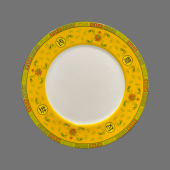 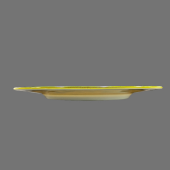 边花2件7寸月光盘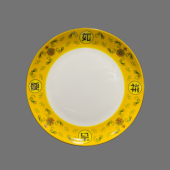 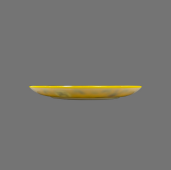 边花2件4.5寸口汤碗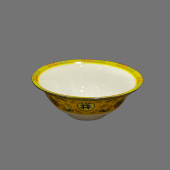 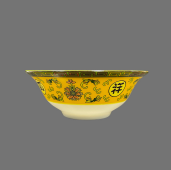 满花曲度无缝对接、
竖接2件汤勺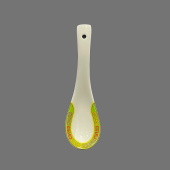 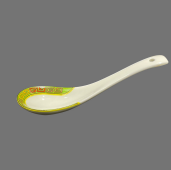 边花2件百合杯+百合碟
（2套）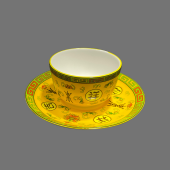 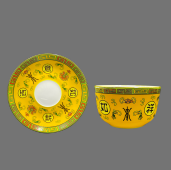 满花曲度无缝对接
边花、竖接加横接4件3寸味碟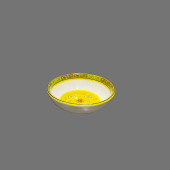 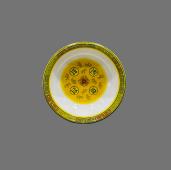 边花、中心花2件9寸烟缸+5寸平盘
（1套）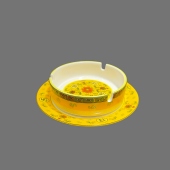 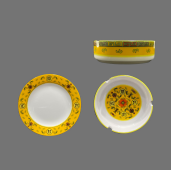 满花曲度无缝对接、
边花、竖接、中心花2件椭圆毛巾碟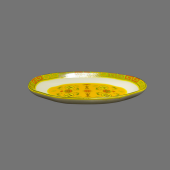 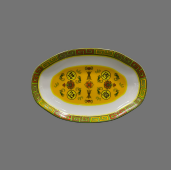 边花、中心花1件牙签筒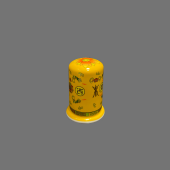 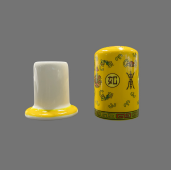 满花曲度无缝对接、
竖接、横接2件红茶壶+6寸平盘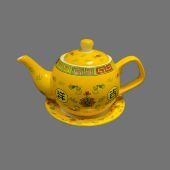 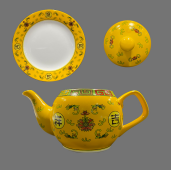 竖接、横接3件3头景德盖碗
（2套）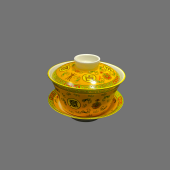 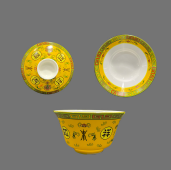 竖接、横接6件4寸参盅+6寸双心碟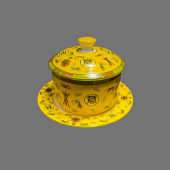 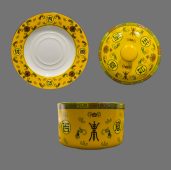 竖接、横接3件龙耳鲍鱼翅盅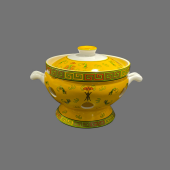 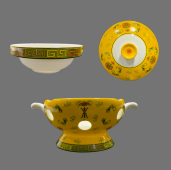 竖接、横接3件